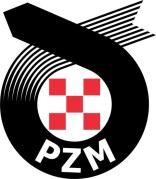                                    ......................................................................................................................................                      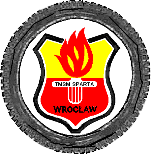                                                                                                                   Nazwa Klubu                                                                                                                                                                       .........................................................................................................................................................                                                                                                                   Adres Klubu         KARTA ZGŁOSZENIA DO ZAWODÓW:.................................................................................................. Kierownikiem zespołu wyznaczony został Kolega:...................................................................................... Zawodnicy otrzymali zgodę Klubu na start w zawodach i złożyli własnoręcznie podpis na niniejszym zgłoszeniu znając Regulamin Zawodów RSM – PZM i deklarują swoje podporządkowanie się Regulaminowi i zarządzeniom Kierownictwa Zawodów Miejscowość...................................................,   dnia................................... .    Podpis osoby upoważnionej ............................................................. .           Pieczęć Klubu ……………………………… . L.p Nazwisko i imię zawodnika Adres zamieszkania Znam RSM i zobowiązuję sie przestrzegać jego postanowień. Podpis Uwagi 1 2 3 4 5 6 7 8 